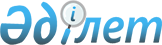 2024-2026 жылдарға арналған Бородулиха ауданы Бақы ауылдық округінің бюджеті туралыАбай облысы Бородулиха аудандық мәслихатының 2023 жылғы 28 желтоқсандағы № 14-3-VIII шешімі.
      Қазақстан Республикасы Бюджет кодексінің 9-1-бабының 2-тармағына, 75-бабының 2-тармағына, "Қазақстан Республикасындағы жергілікті мемлекеттік басқару және өзін-өзі басқару туралы" Қазақстан Республикасы Заңының 6-бабы 1-тармағының 1) тармақшасына және Бородулиха аудандық мәслихатының 2023 жылғы 25 желтоқсандағы № 13-2-VIII "2024-2026 жылдарға арналған аудандық бюджет туралы" шешіміне сәйкес Бородулиха аудандық мәслихаты ШЕШТІ:
      1. 2024-2026 жылдарға арналған Бақы ауылдық округінің бюджеті тиісінше 1, 2, 3-қосымшаларға сәйкес, соның ішінде 2024 жылға мынадай көлемдерде бекітілсін:
      1) кірістер – 29536 мың теңге, соның ішінде:
      салықтық түсімдер – 6189 мың теңге;
      салықтық емес түсімдер – 0 теңге;
      негізгі капиталды сатудан түсетін түсімдер – 200 мың теңге;
      трансферттер түсімі – 23147 мың теңге;
      2) шығындар – 37758,1 мың теңге;
      3) таза бюджеттік кредиттеу – 0 теңге; 
      4) қаржы активтерімен операциялар бойынша сальдо – 0 теңге;
      5) бюджет тапшылығы (профициті) – -8222,1 мың теңге;
      6) бюджет тапшылығын қаржыландыру (профицитін пайдалану) – 8222,1 мың теңге, соның ішінде:
      бюджет қаражатының пайдаланылатын қалдықтары – 8222,1 мың теңге.
      Ескерту. 1-тармақ жаңа редакцияда – Абай облысы Бородулиха аудандық мәслихатының 18.04.2024 № 16-2-VIII шешімімен (01.01.2024 бастап қолданысқа енгізіледі).


      2. 2024 жылға арналған Бақы ауылдық округінің бюджетіне аудандық бюджеттен берілетін бюджеттік субвенцияның көлемі 23000 мың теңге сомасында көзделсін.
      3. 2024 жылға арналған Бақы ауылдық округінің бюджетінде республикалық бюджеттен ағымдағы нысаналы трансферттер 12 мың теңге сомасында көзделсін.
      4. 2024 жылға арналған Бақы ауылдық округінің бюджетінде облыстық бюджеттен ағымдағы нысаналы трансферттер 135 мың теңге сомасында көзделсін.
      5. Осы шешім 2024 жылғы 1 қаңтардан бастап қолданысқа енгізіледі. 2024 жылға арналған Бақы ауылдық округінің бюджеті
      Ескерту. 1-қосымша жаңа редакцияда – Абай облысы Бородулиха аудандық мәслихатының 18.04.2024 № 16-2-VIII шешімімен (01.01.2024 бастап қолданысқа енгізіледі). 2025 жылға арналған Бақы ауылдық округінің бюджеті 2026 жылға арналған Бақы ауылдық округінің бюджеті
					© 2012. Қазақстан Республикасы Әділет министрлігінің «Қазақстан Республикасының Заңнама және құқықтық ақпарат институты» ШЖҚ РМК
				
      Аудандық мәслихат төрағасы 

С. Урашева
Бородулиха аудандық
мәслихатының
2023 жылғы 28 желтоқсандағы
№ 14-3-VIII шешіміне
1-қосымша
Санаты
Санаты
Санаты
Санаты
Сома (мың теңге)
Сыныбы
Сыныбы
Сыныбы
Сома (мың теңге)
Ішкі сыныбы
Ішкі сыныбы
Сома (мың теңге)
Кiрiстер атауы
Сома (мың теңге)
I.КІРІСТЕР
29536
1
Салықтық түсiмдер
6189
01
Табыс салығы
1980
2
Жеке табыс салығы
1980
04
Меншікке салынатын салықтар
4149
1
Мүлiкке салынатын салықтар
99
3
Жер салығы
109
4
Көлiк құралдарына салынатын салық
2679
5
Бірыңғай жер салығы
1262
05
Тауарларға, жұмыстарға және қызметтерге салынатын iшкi салықтар 
60
3
Табиғи және басқа да ресурстарды пайдаланғаны үшiн түсетiн түсiмдер
60
2
Салықтық емес түсімдер
0
3
Негізгі капиталды сатудан түсетін түсімдер
200
03
Жердi және материалдық емес активтердi сату
200
1
Жерді сату
200
4
Трансферттер түсімі 
23147
02
Мемлекеттiк басқарудың жоғары тұрған органдарынан түсетiн трансферттер
23147
3
Аудандардың (облыстық маңызы бар қаланың) бюджетінен трансферттер
23147
Функционалдық топ
Функционалдық топ
Функционалдық топ
Функционалдық топ
Функционалдық топ
Сомасы (мың теңге)
Кіші функция
Кіші функция
Кіші функция
Кіші функция
Сомасы (мың теңге)
Бюджеттік бағдарламалардың әкімшісі
Бюджеттік бағдарламалардың әкімшісі
Бюджеттік бағдарламалардың әкімшісі
Сомасы (мың теңге)
Бағдарлама
Бағдарлама
Сомасы (мың теңге)
Атауы
Сомасы (мың теңге)
II. ШЫҒЫНДАР
37758,1
1
Жалпы сипаттағы мемлекеттiк қызметтер
25766
1
Мемлекеттi басқарудың жалпы функцияларын орындайтын өкiлдi, атқарушы және басқа органдар
25766
124
Аудандық маңызы бар қала, ауыл, кент, ауылдық округ әкімінің аппараты
25766
001
Аудандық маңызы бар қала, ауыл, кент, ауылдық округ әкімінің қызметін қамтамасыз ету жөніндегі қызметтер
25766
7
Тұрғын үй-коммуналдық шаруашылық
10216
3
Елді-мекендерді көркейту
10216
124
Аудандық маңызы бар қала, ауыл, кент, ауылдық округ әкімінің аппараты
10216
008
Елді мекендердегі көшелерді жарықтандыру 
9616
009
Елді мекендердің санитариясын қамтамасыз ету
600
12
Көлiк және коммуникация
1785
1
Автомобиль көлiгi
1785
124
Аудандық маңызы бар қала, ауыл, кент, ауылдық округ әкімінің аппараты
1785
013
Аудандық маңызы бар қалаларда, ауылдарда, кенттерде, ауылдық округтерде автомобиль жолдарының жұмыс істеуін қамтамасыз ету
1785
15
Трансферттер
1,1
1
Трансферттер
1,1
124
Аудандық маңызы бар қала, ауыл, кент, ауылдық округ әкімінің аппараты
1,1
048
Бөлінген пайдаланылмаған (толық пайдаланылмаған) нысаналы трансферттердің сомаларын қайтару
1,1
ІІІ. Таза бюджеттік кредиттеу
0
IV. Қаржы активтерімен операциялар бойынша сальдо
0
V. Бюджет тапшылығы (профициті)
-8222,1
VI. Бюджет тапшылығын қаржыландыру (профицитiн пайдалану)
8222,1
8
Бюджет қаражаттарының пайдаланылатын 
қалдықтары
8222,1
01
Бюджет қаражатының қалдықтары
8222,1
1
Бюджет қаражатының бос қалдықтары
8222,1Бородулиха аудандық
мәслихатының
2023 жылғы 28 желтоқсандағы
№ 14-3-VIII шешіміне
2-қосымша
Санаты
Санаты
Санаты
Санаты
Сома (мың теңге)
Сыныбы
Сыныбы
Сыныбы
Сома (мың теңге)
Ішкі сыныбы
Ішкі сыныбы
Сома (мың теңге)
Кiрiстер атауы
Сома (мың теңге)
I.КІРІСТЕР
30903
1
Салықтық түсiмдер
6651
01
Табыс салығы
2178
2
Жеке табыс салығы
2178
04
Меншікке салынатын салықтар
4412
1
Мүлiкке салынатын салықтар
100
3
Жер салығы
110
4
Көлiк құралдарына салынатын салық
2813
5
Бірыңғай жер салығы
1389
05
Тауарларға, жұмыстарға және қызметтерге салынатын iшкi салықтар 
61
3
Табиғи және басқа да ресурстарды пайдаланғаны үшiн түсетiн түсiмдер
61
2
Салықтық емес түсімдер
0
3
Негізгі капиталды сатудан түсетін түсімдер
200
03
Жердi және материалдық емес активтердi сату
200
1
Жерді сату
200
 4
Трансферттер түсімі 
24052
02
Мемлекеттiк басқарудың жоғары тұрған органдарынан түсетiн трансферттер
24052
3
Аудандардың (облыстық маңызы бар қаланың) бюджетінен трансферттер
24052
Функционалдық топ
Функционалдық топ
Функционалдық топ
Функционалдық топ
Функционалдық топ
Сомасы (мың теңге)
Кіші функция
Кіші функция
Кіші функция
Кіші функция
Сомасы (мың теңге)
Бюджеттік бағдарламалардың әкімшісі
Бюджеттік бағдарламалардың әкімшісі
Бюджеттік бағдарламалардың әкімшісі
Сомасы (мың теңге)
Бағдарлама
Бағдарлама
Сомасы (мың теңге)
Атауы
Сомасы (мың теңге)
II. ШЫҒЫНДАР
30903
01
Жалпы сипаттағы мемлекеттiк қызметтер
26065
1
Мемлекеттi басқарудың жалпы функцияларын орындайтын өкiлдi, атқарушы және басқа органдар
26065
124
Аудандық маңызы бар қала, ауыл, кент, ауылдық округ әкімінің аппараты
26065
001
Аудандық маңызы бар қала, ауыл, кент, ауылдық округ әкімінің қызметін қамтамасыз ету жөніндегі қызметтер
26065
 07
Тұрғын үй-коммуналдық шаруашылық
2973
3
Елді-мекендерді көркейту
2973
124
Аудандық маңызы бар қала, ауыл, кент, ауылдық округ әкімінің аппараты
2973
008
Елді мекендердегі көшелерді жарықтандыру 
2346
009
Елді мекендердің санитариясын қамтамасыз ету
627
12
Көлiк және коммуникация
1865
1
Автомобиль көлiгi
1865
124
Аудандық маңызы бар қала, ауыл, кент, ауылдық округ әкімінің аппараты
1865
013
Аудандық маңызы бар қалаларда, ауылдарда, кенттерде, ауылдық округтерде автомобиль жолдарының жұмыс істеуін қамтамасыз ету
1865
ІІІ. Таза бюджеттік кредиттеу
0
IV. Қаржы активтерімен операциялар бойынша сальдо
0
V. Бюджет тапшылығы (профицит)
0
VI. Бюджет тапшылығын қаржыландыру (профицитiн пайдалану)
0Бородулиха аудандық
мәслихатының
2023 жылғы 28 желтоқсандағы
№ 14-3-VIII шешіміне
3-қосымша
Санаты
Санаты
Санаты
Санаты
Сома (мың теңге)
Сыныбы
Сыныбы
Сыныбы
Сома (мың теңге)
Ішкі сыныбы
Ішкі сыныбы
Сома (мың теңге)
Кiрiстер атауы
Сома (мың теңге)
I.КІРІСТЕР
31278
1
Салықтық түсiмдер
7110
01
Табыс салығы
2396
2
Жеке табыс салығы
2396
04
Меншікке салынатын салықтар
4652
1
Мүлiкке салынатын салықтар
101
3
Жер салығы
111
4
Көлiк құралдарына салынатын салық
2912
5
Бірыңғай жер салығы
1528
05
Тауарларға, жұмыстарға және қызметтерге салынатын iшкi салықтар 
62
3
Табиғи және басқа да ресурстарды пайдаланғаны үшiн түсетiн түсiмдер
62
2
Салықтық емес түсімдер
0
3
Негізгі капиталды сатудан түсетін түсімдер
200
03
Жердi және материалдық емес активтердi сату
200
1
Жерді сату
200
 4
Трансферттер түсімі 
23968
02
Мемлекеттiк басқарудың жоғары тұрған органдарынан түсетiн трансферттер
23968
3
Аудандардың (облыстық маңызы бар қаланың) бюджетінен трансферттер
23968
Функционалдық топ
Функционалдық топ
Функционалдық топ
Функционалдық топ
Функционалдық топ
Сомасы (мың теңге)
Кіші функция
Кіші функция
Кіші функция
Кіші функция
Сомасы (мың теңге)
Бюджеттік бағдарламалардың әкімшісі
Бюджеттік бағдарламалардың әкімшісі
Бюджеттік бағдарламалардың әкімшісі
Сомасы (мың теңге)
Бағдарлама
Бағдарлама
Сомасы (мың теңге)
Атауы
Сомасы (мың теңге)
II. ШЫҒЫНДАР
31278
01
Жалпы сипаттағы мемлекеттiк қызметтер
26222
1
Мемлекеттi басқарудың жалпы функцияларын орындайтын өкiлдi, атқарушы және басқа органдар
26222
124
Аудандық маңызы бар қала, ауыл, кент, ауылдық округ әкімінің аппараты
26222
001
Аудандық маңызы бар қала, ауыл, кент, ауылдық округ әкімінің қызметін қамтамасыз ету жөніндегі қызметтер
26222
 07
Тұрғын үй-коммуналдық шаруашылық
3107
3
Елді-мекендерді көркейту
3107
124
Аудандық маңызы бар қала, ауыл, кент, ауылдық округ әкімінің аппараты
3107
008
Елді мекендердегі көшелерді жарықтандыру 
2452
009
Елді мекендердің санитариясын қамтамасыз ету
655
12
Көлiк және коммуникация
1949
1
Автомобиль көлiгi
1949
124
Аудандық маңызы бар қала, ауыл, кент, ауылдық округ әкімінің аппараты
1949
013
Аудандық маңызы бар қалаларда, ауылдарда, кенттерде, ауылдық округтерде автомобиль жолдарының жұмыс істеуін қамтамасыз ету
1949
ІІІ. Таза бюджеттік кредиттеу
0
IV. Қаржы активтерімен операциялар бойынша сальдо
0
V. Бюджет тапшылығы (профицит)
0
VI. Бюджет тапшылығын қаржыландыру (профицитiн пайдалану)
0